Nom : ___________________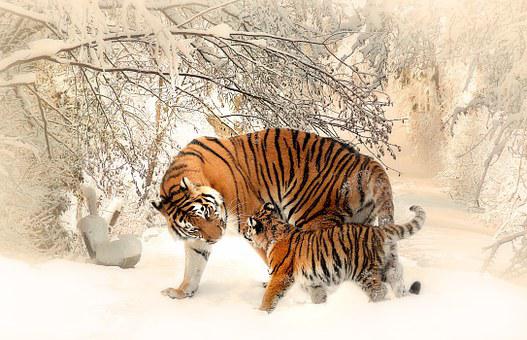 Cours 23 La phrase de forme positive ou négativeVrai ou fauxLa phrase négative s’oppose à la phrase de forme positive. ______________Elle sert à nier, à refuser ou à interdire quelque chose. _______________C’est une phrase transformée par un marqueur de négation. ________________La phrase négative comporte un élément de négation. _____________Dans chaque phrase, souligne les marqueurs de négation.Elle ne veut rien manger.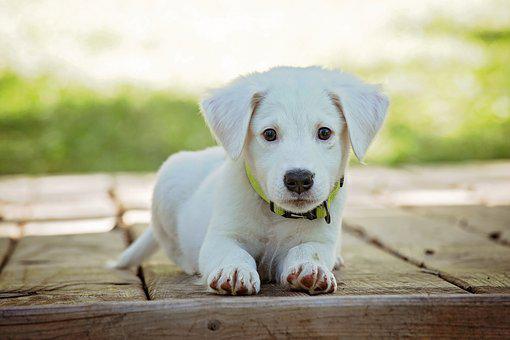 Le fils de mon frère ne sort jamais sans son cellulaire.Personne n’a vu le chien du voisin.Nul ne m’empêchera de réussir.Ce n’est pas moi qui ai mangé le dernier morceau.Transforme les phrases positives en phrases négatives, en respectant les marqueurs de négation donnés.Elle mange une tarte. (ne … guère) 	_______________________________________Tout lui fait plaisir. (rien ne)		_______________________________________Tout le monde lui parle. (personne ne)	__________________________________Elle a sorti son parapluie. (n’ … jamais)	__________________________________Je lui parlerai plus tard (ne … pas)	_______________________________________Voilà!